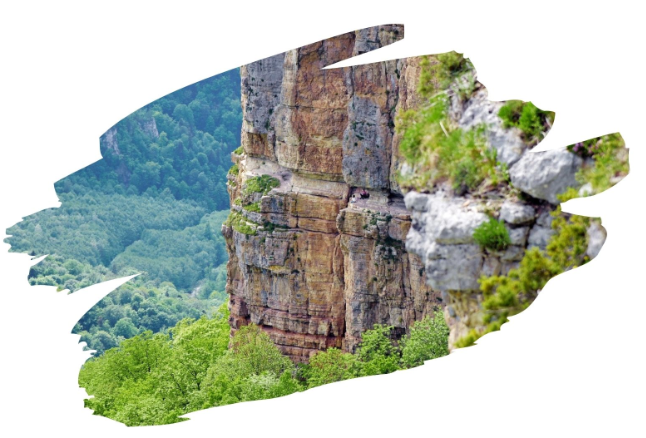 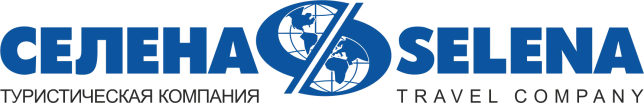 МезмайЭкскурсионный тур1 деньСтоимость тура: 2 200 руб./чел.ООО ТК «СЕЛЕНА» оставляет за собой право изменять порядок и время проведения экскурсий, сохраняя программу в целом!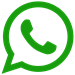 06:00Выезд группы из Краснодара. Переезд в Апшеронский район, пос. Мезмай.  Время в пути составляет ~ 3,5 часа. Прибытие в пос. Мезмай. Поселок находится глубоко в горах, а потому воздух здесь невероятно чистый.Пешеходная экскурсия на скалу Ленина (Орлиная полка). С высоты 1200 метров над уровнем моря, открывается головокружительная картина гор, лесов и каньонов рек. Иногда рядом  парят самые настоящие орлы, вот откуда такое название. Протяженность маршрута  3 км, по времени 2,5 часа. Несложный подъем по тропинке среди леса. Необходимо иметь удобную спортивную одежду и обувь.Обед (свой сухой паек). Отдых на природе.После туристы проследуют к водопаду Исиченко, который  просто удивляет своими размерами, его высота около 15 метров. Водопад назван в честь исследователя одноименной пещеры, из которой вырывается мощная карстовая река и по замшелым валунам впадает в р. Курджипс. Путь к водопаду проходит вдоль горной реки Курджипс. Ущелье реки само по себе очень красиво и живописно. Его склоны украшены зарослями зеленого самшита и лесистыми склонами. Протяженность маршрута 3 км, по времени 2 часа. 17:00Выезд группы.20:30Прибытие в Краснодар(время указано ориентировочно).В стоимость тура включено: проезд на комфортабельном автобусе;сопровождение;страховка от несчастного случая.Дополнительно оплачивается:беседки – 200 руб./чел. Туристам необходимо иметь с собой: паспорт/свидетельство о рождении, полис ОМСТуристам необходимо иметь с собой: паспорт/свидетельство о рождении, полис ОМСТуристическая компания «СЕЛЕНА»350058, Россия, город Краснодар, ул. Ставропольская, 330info@selena-travel.ru | www.selena-travel.ru+7 861 233 74 00 | 235 85 65 | 233 75 98                       +7 988 3878127